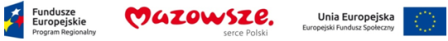 PROJEKT „MAM SZANSĘ!”Od dnia 11 września 2017r. w Szkole Podstawowej im. św. Stanisława Kostki                     w Jazgarce realizowany jest projekt dofinansowany z Funduszy Europejskich                                   pt. „Mam szansę!”. Celem projektu  jest wyrównanie szans edukacyjnych 60 uczniów / uczennic (28K, 32M) objętych wsparciem projektowym poprzez udział w zajęciach rozwijających kompetencje kluczowe i kształcących właściwe postawy / umiejętności niezbędne na rynku pracy oraz stworzenie w szkole, do której uczęszczają uczestnicy projektu warunków dla nauczania opartego na metodzie eksperymentu. Projekt realizowany                            jest w okresie od 1 sierpnia 2017r. do 30 czerwca 2018r. dla uczniów szkoły podstawowej                     i gimnazjum. Całkowita wartość projektu „Mam szansę!” wynosi 214 910,00zł. Harmonogramy zajęć projektowych dla uczniów znajdują się w zakładce „Projekty”. Zapraszamy.